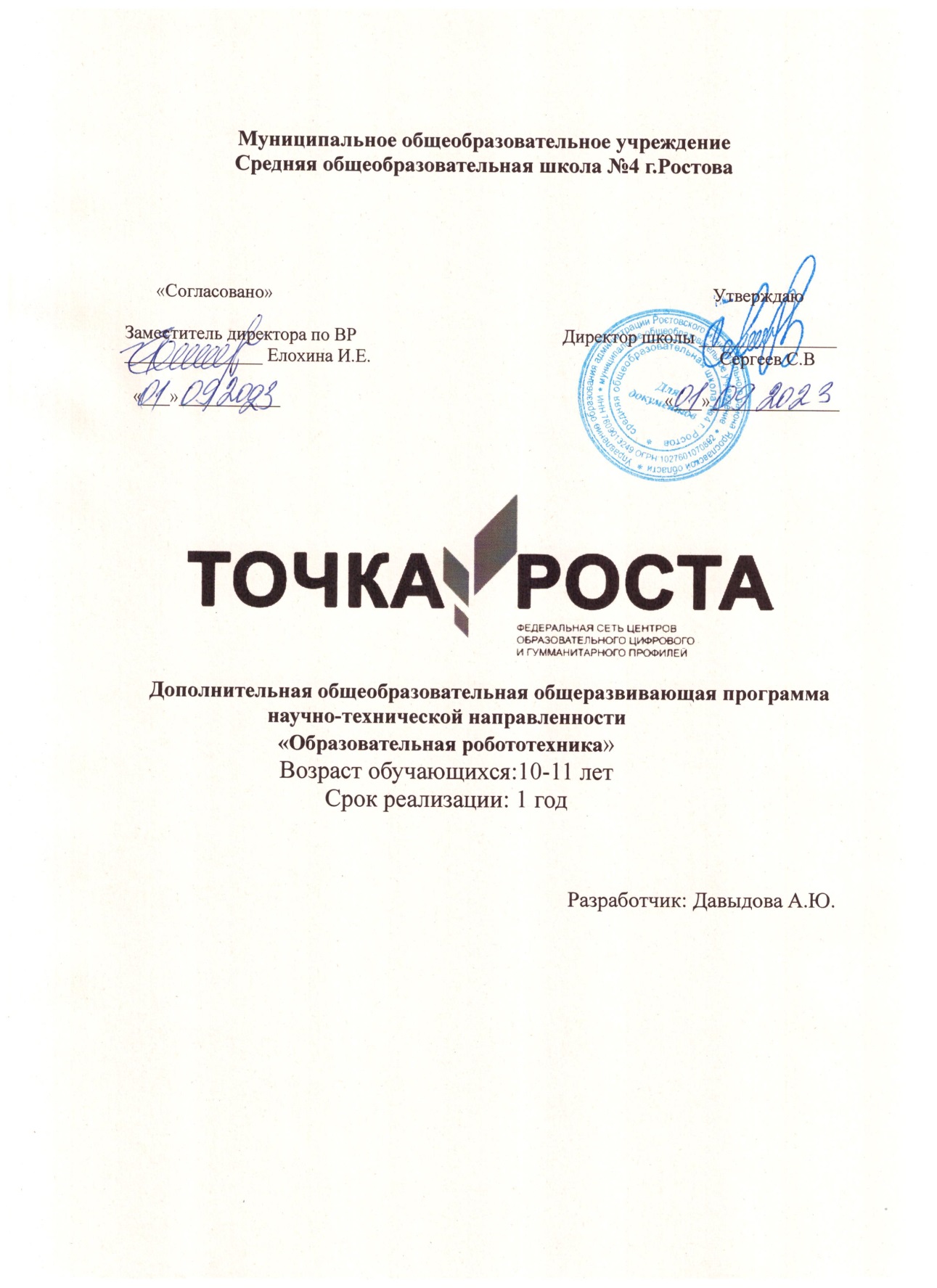 Ростов, 2023 годСОДЕРЖАНИЕПояснительная записка……………….………………………………………………….….…2Цели и задачи курса………………… .………………………..……………………………….3Содержание программы………………..…………………………………………………....…4Годовой учебный план ………………..…………………………………………………....…  6Планируемые  результаты реализации программы …………………………….……7Техническое оснащение программы, Условия реализации программы          ………  10Календарно-тематическое планирование…………………………………………………129.Список литературы…………………………………… ……………………………………… 15Паспорт программыВведение       Программа учебного курса «Робототехника» имеет техническую направленность, носит практико-ориентированный характер и направлена на развитие учащимися критического мышления, коммуникабельности, командности, креативности и т.д.; с другой стороны, формирует базовые технические и инженерные навыки, знания и умения. Содержание программы реализуется во взаимосвязи с предметами школьного цикла. Теоретические и практические знания по робототехнике значительно углубят знания учащихся по ряду разделов физики (статика и динамика, электрика и электроника, оптика), математике и информатике. Курс «Робототехника» является ознакомительным и не предполагает наличия у обучаемых навыков в области робототехники и программированияПреподавание курса предполагает использование компьютеров и специальных интерфейсных блоков совместно с конструкторами. Важно отметить, что компьютер используется как средство управления моделью; его использование направлено на составление управляющих алгоритмов для собранных моделей. Учащиеся получают представление об особенностях составления программ управления, автоматизации механизмов, моделировании работы систем.Робот-конструктор LEGO позволяет учащимся:- совместно обучаться в рамках одной группы;- распределять обязанности в своей группе;- проявлять повышенное внимание культуре и этике общения;- проявлять творческий подход к решению поставленной задачи;- создавать модели реальных объектов и процессов;- видеть реальный результат своей работы.Новые ФГОС требуют освоения основ конструкторской и проектно-исследовательской деятельности, и программы по робототехнике полностью удовлетворяют эти требования.Пояснительная записка  Программа разработана в соответствии со следующими нормативно-правовыми актами:Федеральный закон РФ 273-ФЗ «Об образовании в Российской Федерации» от 29.12. 2012 г.Указ Президента Российской Федерации от 01.12.2016 № 642 «О Стратегии научно-технологического развития Российской Федерации»;Постановление Правительства Российской Федерации от 18 апреля 2016 г. № 317 «О реализации Национальной технологической инициативы» (в ред. от 24.07.2020);Приоритетный проект «Доступное дополнительное образование для детей», утвержденный Президиумом Совета при Президенте Российской Федерации по стратегическому развитию и приоритетным проектам (протокол от 30 ноября 2016 г. № 11).Порядок организации и осуществления образовательной деятельности по дополнительным общеобразовательным программам» (приказ Министерства просвещения Российской Федерации от 09.11.2018 № 196); - «Санитарно-эпидемиологические требования к организациям воспитания и обучения, отдыха и оздоровления детей и молодежи». Постановление Главного государственного санитарного врача РФ  от 28 сентября 2020 года №  28  «Об утверждении санитарных правил СП 2.4.3648-20».Концепция развития системы дополнительного образования детей Ханты-Мансийского автономного округа – Югры до 2030 г., утвержденная распоряжением Правительства Российской Федерации от 31.03.2022 № 678-р.Направленность программыДополнительная общеобразовательная общеразвивающая программа внеурочной деятельности«Робототехника» имеет техническую направленность, разработана для обучающихся разновозрастных групп от 10-11 лет, направлена на расширение знаний у обучающихся в области программирования робототехники.Актуальность программыКомплект LEGO MINDSTORMS EV3 помогает стимулировать интерес
 школьников к естественным наукам и инженерному искусству. В основе обучения лежит формирование универсальных учебных действий, а также способов деятельности, уровень усвоения которых предопределяет успешность  последующего обучения ребёнка. Это одна из приоритетных задач образования. Новизна данной программы состоит в том, что она решает не только конструкторские, научные, но и эстетические вопросы.  Программа ориентирована на целостное освоение материала: ребёнок эмоционально и чувственно обогащается, приобретает художественно-конструкторские навыки, совершенствуется в практической деятельности, реализуется в творчестве.Отличительная особенность программыДанная программа реализуется на основе системно - деятельностного подхода, где центральное место занимает проектная деятельность, в ходе которой учащиеся осваивают конструирование и начальное программирование робототехнических моделей, учащиеся начинают понимать, как соотносится реальная жизнь и абстрактные научные теории и факты.Цель программы:Способствовать формированию у обучающихся общенаучных и технологических навыков конструирования и проектирования, приемов сборки и программирования робототехнических средствЗадачи:сформировать у обучающихся первичное представление о робототехнике, еезначениивжизничеловека,опрофессияхсвязанныхсизобретениемипроизводствомтехническихсредств;приобщать к научно – техническому творчеству: развивать умение постановкитехническойзадачи,сбиратьиизучатьнужнуюинформацию,находитьконкретноерешениезадачииматериальноосуществлятьсвойтворческийзамысел;сформировать у обучающихся представление обосновных приемах сборки ипрограммирования робототехнических средствв средах: LEGOWedo, LEGODigitalDesigner,NXT2.1Programming;научитьобучающихсяприменятьнапрактикеприемысборкиипрограммированияробототехническихсредств;способствоватьразвитиютворческойинициативы,самостоятельности,способности логическимыслить,анализировать;организация условия для формирования у обучающихся навыков Возраст детей и их психологические особенностиПрограмма рассчитана на 1 год (68 часов) обучения.Возраст обучающихся - с 10 до 11 лет.Продолжительность занятий – 2 часа Количество обучающихся группы – 15   человек. 2 группы.Изучением технологических процессов лучше всего заниматься на основе добровольного выбора, при переходе в среднее звено:а) В этот период наиболее эффективно обучение основам технического творчества в виде творческой игры.б) Возможность многоступенчатого изучения способов и методов обработки и изготовления предметов, углубления знаний и навыков работы по принципу «От простого, к сложному».в) Навыки и умения, приобретенные в этот период, закрепляются наилучшим образом.Содержание программыВведениеПравила поведения и техника безопасности в кабинете и при работе с конструктором.Правило работы с конструктором LEGO.Применение роботов в современном мире: от детских игрушек, до серьезных научных исследовательских разработок. Демонстрация передовых технологических разработок, представляемых в Токио на Международной выставке роботов. История робототехники от глубокой древности до наших дней.Формы занятий: лекция, беседа, презентация, видеоролик. Знакомство с конструктором LEGO MINDSTORMS EV3Знакомство с основными составляющими частями среды конструктора. Знакомство детей с конструктором с LEGO - деталями, с цветом LEGO - элементов. История создания конструктора LEGOФормы занятий: лекция, беседа, презентация, видеоролик.Изучение механизмовПродолжение знакомства детей с конструктором LEGO, с формой LEGO - деталей, которые похожи на кирпичики, и вариантами их скреплений. Первые шаги. Обзор основных приёмов сборки. Построение простых конструкций (змейка; гусеница; фигура: треугольник, прямоугольник, квадрат; автомобильный аварийный знак). Построение механического «манипулятора». Изучение механизмов: зубчатые колёса, промежуточное зубчатое колесо, понижающая зубчатая передача, повышающая зубчатая передача, шкивы и ремни, перёкрёстная ременная передача, снижение, увеличение скорости и их обсуждение. Для закрепления материала учащийся должен построить мини вентилятор на основе пройденных передач.Формы занятий: лекция, беседа, работа в парах, индивидуальная работа, решение проблемы, практическая работа.Изучение истории создания современной техникиЗнакомство с историей создания современных средств передвижения (наземные, плавательные, летательные)Формы занятий: лекция, беседа, работа в группе, презентация, видеоролик.Конструирование заданных моделейСредства передвиженияУчащиеся должны построить модель плавательного средства, что поможет им изучить основные части средства, виды валов и специальные детали конструктора Lego, которые помогают производить поворотные движения на 360градусов.Учащиеся должны построить трехколесный и обычный автомобиль сводителем и без. Такие действия помогут изучить работу колес и осей механизмов.Строительство мотоцикла поможет учащимся больше узнать работу предлагаемого механизма, так же произойдет повторение темы «оси и колеса».Модель малого самолета и малого вертолета раскрывает основную движущую работу механизмов (движение лопасти двигателя самолета и лопасти винта вертолета).Забавные механизмыЗабавные механизмы помогают учащимся закрепить пройденный материал по работе механических передач.Учащиеся должны построить «Детская Карусель», «большой вентилятор», «Мельница», при построении таких моделей развиваются навыки по применению механических передач в различных механизмах.Формы занятий: лекция, беседа, работа в группе, индивидуальная работа, решение проблемы, практическая работа, зачёт.Индивидуальная проектная деятельностьРазработка собственных моделей в парах и группах. Выработка и утверждение темы, в рамках которой будет реализоваться проект. Конструирование модели. Презентация моделей. Выставка. Соревнования. Творческая деятельность, выраженная в рисунках на тему «Мой робот». Повторение изученного ранее материала. Подведение итогов за год. Перспективы работы на следующий год.Формы занятий: беседа, работа в группах и парах, индивидуальная работа, решение проблемы, практическая работа.Годовой учебный планФормы и методы обучения  Занятия проводятся в очной форме, но также применяются дистанционная и сетевое взаимодействие.  В процессе занятий используются следующие формы занятий:Лекции; комбинированные,Игра;Практическая работа;Творческие проекты;Коллективные и индивидуальные исследования.Формы демонстрации результатов обученияПредставление результатов образовательной деятельности пройдёт в форме публичной презентации решений кейсов командами и последующих ответов выступающих на вопросы наставника и других команд.Формы диагностики результатов обученияБеседа, тестирование, опрос.Организационные и образовательные мероприятия программы:подготовка помещения и инвентаря к занятиям;проведение организационных занятий;использование различных методов обучения;проведение родительских собраний, индивидуальной беседы с родителями, открытые занятия для родителейПланируемые результатыЛичностные:адаптация ребёнка к жизни в социуме, его самореализация;приобретение уверенности в себе;формирование самостоятельности, ответственности, взаимовыручки и взаимопомощи;развитие коммуникативных качеств.Метапредметные:обучение основам 3D моделирования, приобретение навыков геометрических построений, владения математической терминологией, использования его для описания предметов окружающего мира, пространственных представлений и изобразительных умений.изучение различных естественнонаучных тем, получение знания о естественной среде обитания животных в процессе сборки роботизированных моделей, изучая то, как различные условия обитания определяют основные потребности животных;развитие навыков повествования, написания технических статей и работ, сочинения историй, пояснения методов решения, обобщения полученных результатов, выдвижения гипотез; полученных результатов;использование программного обеспечения, проектирование и сборка рабочей модели, целенаправленное применение цифровых технологий, систематизация, объяснение идей при помощи цифровых технологий;применение ИКТ для систематизации мышления. Анализ задач в терминах алгоритмики, практический опыт по написанию компьютерных программ для решения различных задач.В ходе изучения курса выпускник научится:основам принципов механической передачи движения;работать по предложенным инструкциям;основам программирования;доводить решение задачи до работающей модели;творчески подходить к решению задачи;работать над проектом в команде, эффективно распределять обязанности;излагать мысли в четкой логической последовательности, отстаивать свою точку зрения, анализировать ситуацию и самостоятельно находить ответы на вопросы путем логических рассуждений.Предметные результаты:
В результате обучения, учащиеся знают:
 простейшие основы механики;
 правила безопасной работы;
 компьютерную среду программирования и моделирования LEGO виды конструкций, неподвижное и подвижное соединение деталей;
 технологическую последовательность изготовления конструкций.
В результате обучения, учащиеся умеют:
 работать по предложенным инструкциям, анализировать, планировать
предстоящую практическую работуФормы подведения итогов Виды контроля:
Текущий контроль: осуществляется в процессе проведения опроса учащихся, выполнения практических работ, тестирования, а также выполнения индивидуальных заданий на каждом занятии, а так же по завершении каждой темы — контрольная (самостоятельная) работа;
Промежуточный контроль: проверяется степень усвоения учащимися пройденного за первое полугодие материала;
итоговая аттестация учащихся осуществляется в конце учебного года в виде итогового занятия (соревнования/выставки) с демонстрацией созданных проектов. Результаты аттестации оформляются протоколом (Приложение 1).
        Формы контроля:
 педагогическое наблюдение;
 устный опрос;
 выполнение практического задания
 тестирование и анкетирование;
 участие в конкурсах, олимпиадах, соревнованиях.
Способом оценки достижений является гибкая рейтинговая система. Низкий (базовый) уровеньосвоения образовательной программы предполагает усвоение основных тем программы, выполнение типовых заданий по заданным схемам.
Средний (повышенный) уровеньпредполагает усвоение основных тем программы, самостоятельность в выборе инструментария, способов работы при выполнении задания.
Высокий (творческий) уровеньпредполагает возникновение самостоятельных идей у учащихся и реализацию их через участие в различных проектах, конкурсах, фестивалях и т.п.К концу года учащиеся должны:Знать:- правила безопасной работы;- основные компоненты конструкторов ЛЕГО;- конструктивные особенности различных моделей, сооружений и механизмов;- виды подвижных и неподвижных соединений в конструкторе;- самостоятельно решать технические задачи в процессе конструирования роботов (планирование предстоящих действий, самоконтроль, применять полученные знания;-создавать модели при помощи специальных элементов по разработанной схеме, по собственному замыслу.Уметь:- работать с литературой, с журналами, с каталогами, в интернете (изучать и обрабатывать информацию);- самостоятельно решать технические задачи в процессе конструирования роботов (планирование предстоящих действий, самоконтроль, применять полученные знания);-  логически мыслить.Кроме того, одним из ожидаемых результатов занятий по данному курсу является участие школьников в различных  лего-конкурсах и олимпиадах по робототехнике.Формы аттестации. В ходе реализации программы ведется систематический учет знаний и умений учащихся. Для оценки результативности применяется входящий (опрос), текущий и итоговый контроль в форме тестирования. Вначале года проводится входящий контроль в форме опроса и анкетирования, с целью выявления у ребят склонностей, интересов, ожиданий от программы, имеющихся у них знаний, умений и опыта деятельности по данному направлению деятельности. Текущий контроль в виде промежуточной аттестации проводится после изучения основных тем для оценки степени и качества усвоения учащимися материала данной программы. В конце изучения всей программы проводится итоговый контроль в виде итоговой аттестации с целью определения качества полученных знаний и умений. Оценочные материалы: Промежуточная аттестация: практическая часть: в виде мини-соревнований по заданной категории (в рамках каждой группы обучающихся). Критерии оценки: конструкция робота; написание программы; командная работа; выполнение задания по данной категории. Условия реализации программыМатериально-техническое оснащение занятий:Кабинет с вместимостью 15 человек для проведения занятий с площадью по нормам САНПиН; Наборы LEGO MINDSTORMS EV3  4 комплекта на группу.рабочий стол педагога 1 комплект; учебная мебель для учащихся 10 комплектов; доска меловая 1 шт; МФУ 1 шт.; мультимедийный проектор 1 шт.; экран 1 шт.; зона проведения испытаний собранных моделей и роботов комплект;место проведения групповых тренингов.Используемый кабинет соответствует всем требованиям техники безопасности, пожарной безопасности, санитарным нормам: хорошее освещение, периодическое проветривание, допустимая температура воздуха, и т.д.Информационное обеспечение: ресурсы информационных сетей по методике проведения занятий и подбору схем изготовления изделий;программное обеспечение LEGO MINDSTORMS EV3. Содержание тематического плана с учётом программы воспитанияКалендарно – тематический планЛитератураКопосов Д.Г. Первый шаг в робототехнику: практикум для 5-6 классов. – М.:БИНОМ. Лаборатория знаний, 2012. – 286с.: ил. ISBN 978-5-9963-2544-5http://kurokam.ru/load/klass/5_klass/pervyj_shag_v_robototekhniku_rabochaja_tetrad_5_6_klassy_koposov_d_g_124_2012/16-1-0-5067Копосов Д.Г. Первый шаг в робототехнику: для 5-6 классов. – М.:БИНОМ.  А.С. Уроки Лего-конструирования в школе: методическое пособие. – М.: БИНОМ. Лаборатория знаний, 2011. – 120с.: ил. ISBN 978-5-9963-0272-7https://lbz.ru/books/224/5043/https://bookwinx.ru/book/uroki-lego-konstruirovaniya-v-shkole-metodicheskoe-posobie.46559/CD. ПервоРоботLego WeDo. Книга для учителя.Автоматизированные устройства. ПервоРобот. Книга для учителя. LEGO Group, перевод ИНТ, - 134 с., ил.Электронный	учебник «Книга для учителя по работе с конструктором Перворобот LEGO ® WeDo ™ (LEGO EducationWeDo)»https://legourok.ru/%D1%80%D1%83%D0%BA%D0%BE%D0%B2%D0%BE%D0%B4%D1%81%D1%82%D0%B2%D0%BE-%D0%B4%D0%BB%D1%8F-%D1%83%D1%87%D0%B8%D1%82%D0%B5%D0%BB%D1%8F-%D0%BF%D0%B5%D1%80%D0%B2%D0%BE%D1%80%D0%BE%D0%B1%D0%BE%D1%82-lego-wedo/Интернет-ресурсы:Институт новых технологий. – www.int-edu.ruСайт, посвященный робототехнике.	http://insiderobot.blogspot.ru/Мой робот. http://myrobot.ru/stepbystep/Наименование программыДополнительная общеобразовательная общеразвивающая программа «Робототехника»Сведения об авторе составителе: (должность, категория)Давыдова А.Ю.Детское объединениеВид  программыДополнительная  общеразвивающаяНаправленность программыТехническаяКлассификация программыСтартовый уровень – 1  год  обученияОбразовательная областьРобототехника Вид программыМодифицированнаяСрок обучения - реализация программыКол-вочасов  год / внеделю1год68ч  /  2ч в неделюВозраст учащихсяКоличество  учащихся по программе10-11лет30  2 группы по 15 учащихсяУровень освоенияОзнакомительный - практический Цель программыСпособствовать формированию у обучающихся общенаучных и технологических навыков конструирования и проектирования, приемов сборки и программирования робототехнических средствГод реализации2023Дата утверждения программы31.05.2023РазделКоличество часовМодуль «Курсы внеурочной деятельности»Введение4Воспитание у детей интереса к техническим видам творчества;Знакомство с конструктором LEGO2Воспитание трудолюбия, самостоятельности, умения доводить начатое дело до концаИзучение механизмов24Формирование и развитие информационной компетенции: навыков работы с различными источниками информации, умения самостоятельно искать, извлекать и отбирать необходимую для решения учебных задач информацию.Знакомство с программным обеспечением и оборудованием4Развитие коммуникативной компетенции: навыков сотрудничества в коллективе, малой группе (в паре), участия в беседе, обсужденииИзучение специального оборудования набора LEGO3Прививать навыки бесконфликтного общения.Конструирование заданных моделей15Формирование эстетических вкусов и нравственных ценностей, трудового образа жизни.Индивидуальная проектная деятельность16развитие умения излагать мысли в четкой логической последовательности, отстаивать свою точку зрения, анализировать ситуацию и самостоятельно находить ответы на вопросы путем логических рассуждений.№п/пФормазанятийФормазанятийФормазанятийФормазанятийКол-вочасовКол-вочасовКол-вочасовТема занятийФорма контроляПлан  Факт Раздел  1. Введение (4 ч.)Раздел  1. Введение (4 ч.)Раздел  1. Введение (4 ч.)Раздел  1. Введение (4 ч.)Раздел  1. Введение (4 ч.)Раздел  1. Введение (4 ч.)Раздел  1. Введение (4 ч.)Раздел  1. Введение (4 ч.)Раздел  1. Введение (4 ч.)Раздел  1. Введение (4 ч.)11Индивидуальная/ групповаяИндивидуальная/ групповаяИндивидуальная/ групповаяИндивидуальная/ групповая11Вводное занятие. Техника безопасностибеседа2 2 индивидуальная/ групповаяиндивидуальная/ групповаяиндивидуальная/ групповаяиндивидуальная/ групповая11Правила работы с конструктором.беседа3-43-4индивидуальная/ групповаяиндивидуальная/ групповаяиндивидуальная/ групповаяиндивидуальная/ групповая22Робототехника для начинающих.практическаяРаздел 2. Знакомство с конструктором Lego (2 ч. )Раздел 2. Знакомство с конструктором Lego (2 ч. )Раздел 2. Знакомство с конструктором Lego (2 ч. )Раздел 2. Знакомство с конструктором Lego (2 ч. )Раздел 2. Знакомство с конструктором Lego (2 ч. )Раздел 2. Знакомство с конструктором Lego (2 ч. )Раздел 2. Знакомство с конструктором Lego (2 ч. )Раздел 2. Знакомство с конструктором Lego (2 ч. )Раздел 2. Знакомство с конструктором Lego (2 ч. )Раздел 2. Знакомство с конструктором Lego (2 ч. )55индивидуальная/ групповаяиндивидуальная/ групповаяиндивидуальная/ групповаяиндивидуальная/ групповая11Знакомство с конструктором Legoбеседа66индивидуальная/ групповаяиндивидуальная/ групповаяиндивидуальная/ групповаяиндивидуальная/ групповая11История развития робототехникипрактическаяРаздел 3. Изучениемеханизмов ( 24ч.)Раздел 3. Изучениемеханизмов ( 24ч.)Раздел 3. Изучениемеханизмов ( 24ч.)Раздел 3. Изучениемеханизмов ( 24ч.)Раздел 3. Изучениемеханизмов ( 24ч.)Раздел 3. Изучениемеханизмов ( 24ч.)Раздел 3. Изучениемеханизмов ( 24ч.)Раздел 3. Изучениемеханизмов ( 24ч.)Раздел 3. Изучениемеханизмов ( 24ч.)Раздел 3. Изучениемеханизмов ( 24ч.)7-107-10индивидуальная/ групповаяиндивидуальная/ групповаяиндивидуальная/ групповаяиндивидуальная/ групповая44Конструирование легких механизмов (змейка; гусеница; фигура: треугольник, прямоугольник, квадрат; автомобильныйаварийный знак)практическая11-1411-14индивидуальная/ групповаяиндивидуальная/ групповаяиндивидуальная/ групповаяиндивидуальная/ групповая44Конструирование механического большого«манипуляторапрактическая15-1815-18индивидуальная/ групповаяиндивидуальная/ групповаяиндивидуальная/ групповаяиндивидуальная/ групповая44Конструирование модели автомобиляпрактическая1919индивидуальная/ групповаяиндивидуальная/ групповаяиндивидуальная/ групповаяиндивидуальная/ групповая11Зубчатая передача. Повышающая ипонижающая зубчатая передачапрактическая20-2120-21индивидуальная/ групповаяиндивидуальная/ групповаяиндивидуальная/ групповаяиндивидуальная/ групповая22Механический «сложный вентилятор» наоснове зубчатой передачипрактическая2222индивидуальная/ групповаяиндивидуальная/ групповаяиндивидуальная/ групповаяиндивидуальная/ групповая11Ременная передача. Повышающая ипонижающая ременная передачапрактическая23-2423-24индивидуальная/ групповаяиндивидуальная/ групповаяиндивидуальная/ групповаяиндивидуальная/ групповая22Механический «сложный вентилятор» наоснове ременной передачипрактическая2525индивидуальная/ групповаяиндивидуальная/ групповаяиндивидуальная/ групповаяиндивидуальная/ групповая11Реечная передачапрактическая26-2726-27индивидуальная/ групповаяиндивидуальная/ групповаяиндивидуальная/ групповаяиндивидуальная/ групповая22Механизм на основе реечной передачипрактическая2828индивидуальная/ групповаяиндивидуальная/ групповаяиндивидуальная/ групповаяиндивидуальная/ групповая11Червячная передачапрактическая29-3029-3029-30индивидуальная/ групповаяиндивидуальная/ групповаяиндивидуальная/ групповая22Механизм на основе червячной передачипрактическаяРаздел 4. Знакомство с программным обеспечением и оборудованием ( 4ч.)Раздел 4. Знакомство с программным обеспечением и оборудованием ( 4ч.)Раздел 4. Знакомство с программным обеспечением и оборудованием ( 4ч.)Раздел 4. Знакомство с программным обеспечением и оборудованием ( 4ч.)Раздел 4. Знакомство с программным обеспечением и оборудованием ( 4ч.)Раздел 4. Знакомство с программным обеспечением и оборудованием ( 4ч.)Раздел 4. Знакомство с программным обеспечением и оборудованием ( 4ч.)Раздел 4. Знакомство с программным обеспечением и оборудованием ( 4ч.)Раздел 4. Знакомство с программным обеспечением и оборудованием ( 4ч.)Раздел 4. Знакомство с программным обеспечением и оборудованием ( 4ч.)313131индивидуальная/ групповаяиндивидуальная/ групповаяиндивидуальная/ групповая22LegoEducationWeDo (среда программирования Scratch, приложениеScratch v1.4)практическая32-3332-3332-33индивидуальная/ групповаяиндивидуальная/ групповаяиндивидуальная/ групповая22Виртуальный конструктор Lego «LEGODigitalDesigner»практическаяРаздел 5. Изучение специального оборудования набора LEGO (3 ч.)Раздел 5. Изучение специального оборудования набора LEGO (3 ч.)Раздел 5. Изучение специального оборудования набора LEGO (3 ч.)Раздел 5. Изучение специального оборудования набора LEGO (3 ч.)Раздел 5. Изучение специального оборудования набора LEGO (3 ч.)Раздел 5. Изучение специального оборудования набора LEGO (3 ч.)Раздел 5. Изучение специального оборудования набора LEGO (3 ч.)Раздел 5. Изучение специального оборудования набора LEGO (3 ч.)Раздел 5. Изучение специального оборудования набора LEGO (3 ч.)Раздел 5. Изучение специального оборудования набора LEGO (3 ч.)343434индивидуальная/ групповаяиндивидуальная/ групповаяиндивидуальная/ групповая11Средний  мотор практическая353535индивидуальная/ групповаяиндивидуальная/ групповаяиндивидуальная/ групповая11USB хаб (коммутатор)беседа363636индивидуальная/ групповаяиндивидуальная/ групповаяиндивидуальная/ групповая11Датчик наклона. Датчик движенияпрактическаяРаздел 6. Конструирование заданных моделей (15 ч.)Раздел 6. Конструирование заданных моделей (15 ч.)Раздел 6. Конструирование заданных моделей (15 ч.)Раздел 6. Конструирование заданных моделей (15 ч.)Раздел 6. Конструирование заданных моделей (15 ч.)Раздел 6. Конструирование заданных моделей (15 ч.)Раздел 6. Конструирование заданных моделей (15 ч.)Раздел 6. Конструирование заданных моделей (15 ч.)Раздел 6. Конструирование заданных моделей (15 ч.)Раздел 6. Конструирование заданных моделей (15 ч.)37-3837-3837-3837-38индивидуальная/ групповаяиндивидуальная/ групповаяиндивидуальная/ групповая2Малая «Яхта - автомобиль»практическая39-4039-4039-4039-40индивидуальная/ групповаяиндивидуальная/ групповаяиндивидуальная/ групповая2Движущийся автомобильпрактическая41-4241-4241-4241-42индивидуальная/ групповаяиндивидуальная/ групповаяиндивидуальная/ групповая2Движущийся малый самолетпрактическая43-4443-4443-4443-44индивидуальная/ групповаяиндивидуальная/ групповаяиндивидуальная/ групповая2Движущийся малый вертолетпрактическая45-4645-4645-4645-46индивидуальная/ групповаяиндивидуальная/ групповаяиндивидуальная/ групповая2Движущаяся техникапрактическая47474747индивидуальная/ групповаяиндивидуальная/ групповаяиндивидуальная/ групповая1Весёлая Карусельпрактическая48484848индивидуальная/ групповаяиндивидуальная/ групповаяиндивидуальная/ групповая1Большой вентиляторпрактическая49494949индивидуальная/ групповаяиндивидуальная/ групповаяиндивидуальная/ групповая1Комбинированная модель «ВетрянаяМельница»практическая50-5150-5150-5150-51индивидуальная/ групповаяиндивидуальная/ групповаяиндивидуальная/ групповая2«Волчок» с простым автоматическимпусковым устройствомпрактическаяРаздел 7. Индивидуальная проектная деятельность (16 ч.)Раздел 7. Индивидуальная проектная деятельность (16 ч.)Раздел 7. Индивидуальная проектная деятельность (16 ч.)Раздел 7. Индивидуальная проектная деятельность (16 ч.)Раздел 7. Индивидуальная проектная деятельность (16 ч.)Раздел 7. Индивидуальная проектная деятельность (16 ч.)Раздел 7. Индивидуальная проектная деятельность (16 ч.)Раздел 7. Индивидуальная проектная деятельность (16 ч.)Раздел 7. Индивидуальная проектная деятельность (16 ч.)Раздел 7. Индивидуальная проектная деятельность (16 ч.)52-5452-5452-5452-54индивидуальная/ групповаяиндивидуальная/ групповаяиндивидуальная/ групповая3Создание собственных моделей в парахпрактическая55-5655-5655-5655-56индивидуальная/ групповаяиндивидуальная/ групповаяиндивидуальная/ групповая2Создание собственных моделей в группахпрактическая57575757индивидуальная/ групповаяиндивидуальная/ групповаяиндивидуальная/ групповая1Соревнование на скорость построительству пройденных моделейпрактическая58-6158-6158-6158-61индивидуальная/ групповаяиндивидуальная/ групповаяиндивидуальная/ групповая3Повторение изученного материалабеседа62-6462-6462-6462-64индивидуальная/ групповаяиндивидуальная/ групповаяиндивидуальная/ групповая3Творческая деятельность (защита работ)практическая65-6665-6665-6665-66индивидуальная/ групповаяиндивидуальная/ групповаяиндивидуальная/ групповая2Работа с программой LEGO практическая67676767индивидуальная/ групповаяиндивидуальная/ групповаяиндивидуальная/ групповая2Подведение итогов за годбеседа68686868индивидуальная/ групповаяиндивидуальная/ групповаяиндивидуальная/ групповая1Перспективы работы на следующий годбеседа